1208Autumn 1Autumn 2Spring 1Spring 2Summer 1Summer 2EYFS ThemeOurselvesLet’s Celebrate!Winter WonderlandHow does your garden grow?Magnificent MinibeastsOnce upon a TimeKey Text in Literacy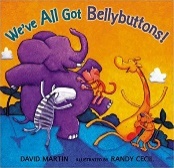 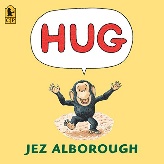 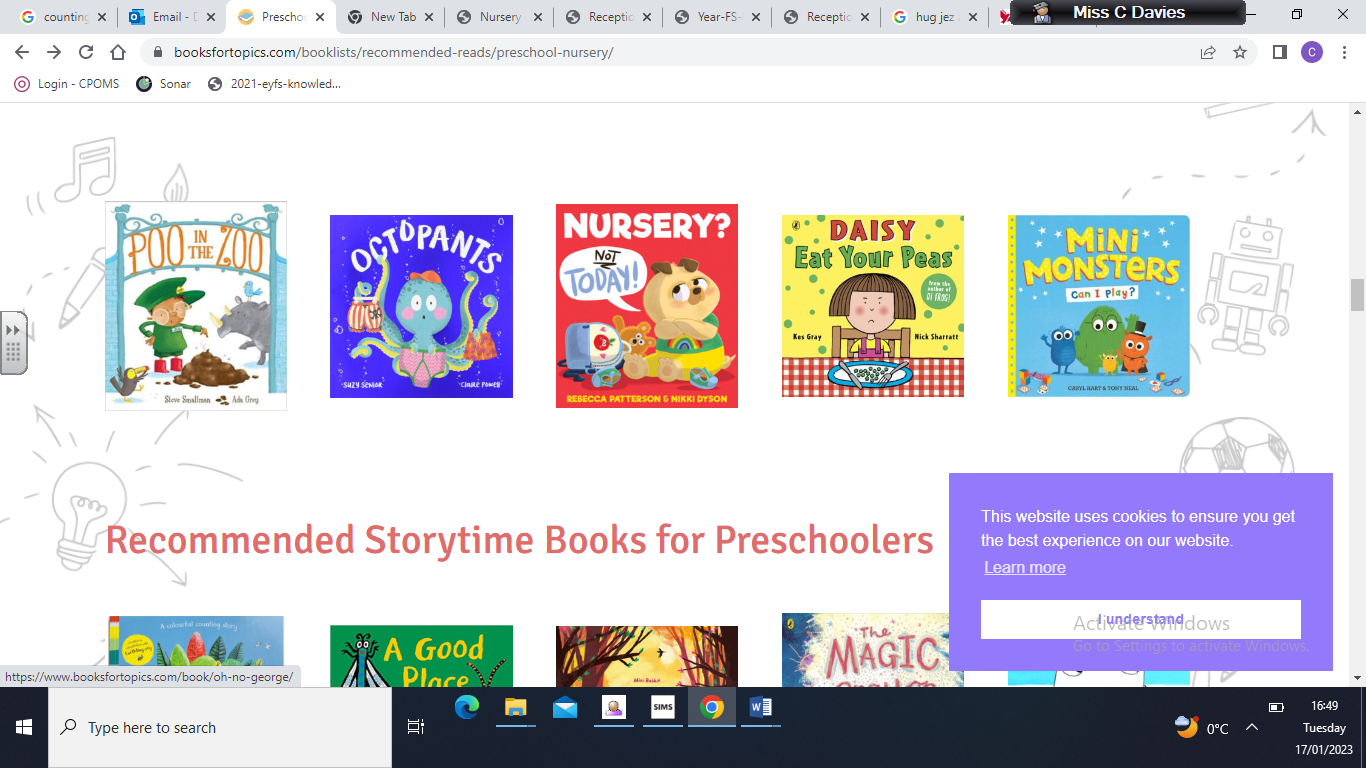 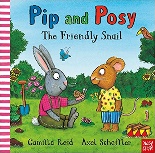 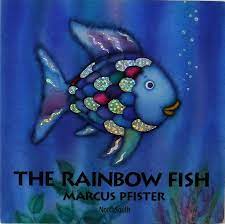 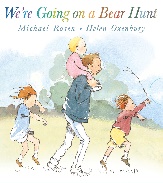 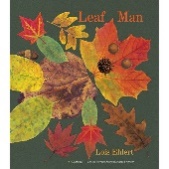 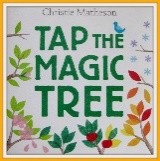 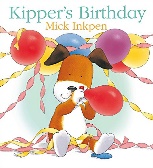 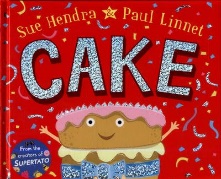 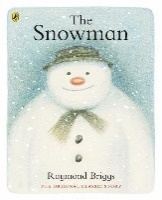 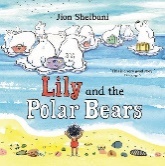 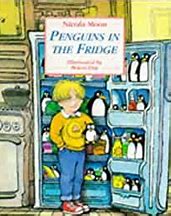 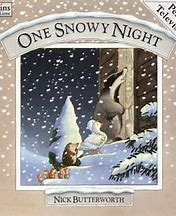 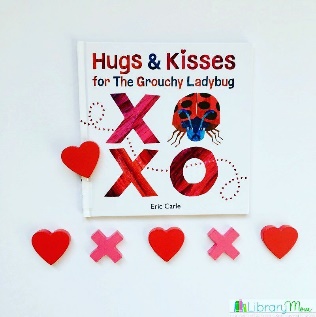 Valentine’s Day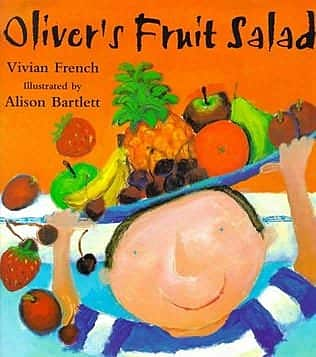 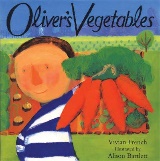 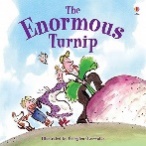 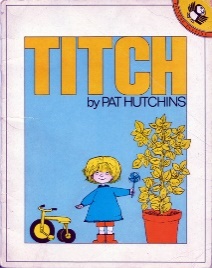 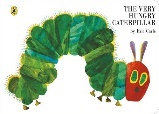 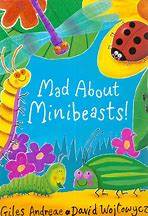 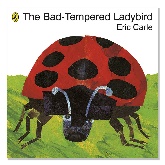 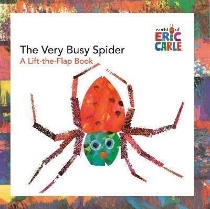 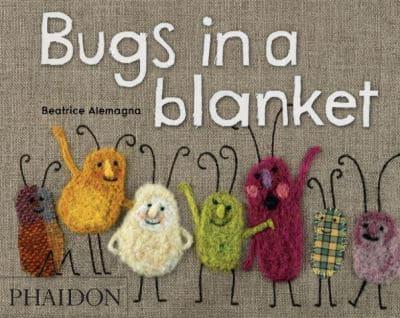 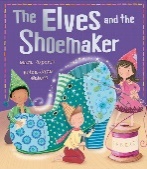 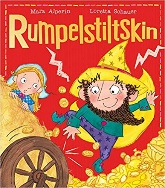 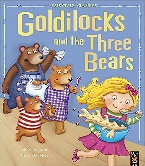 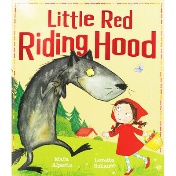 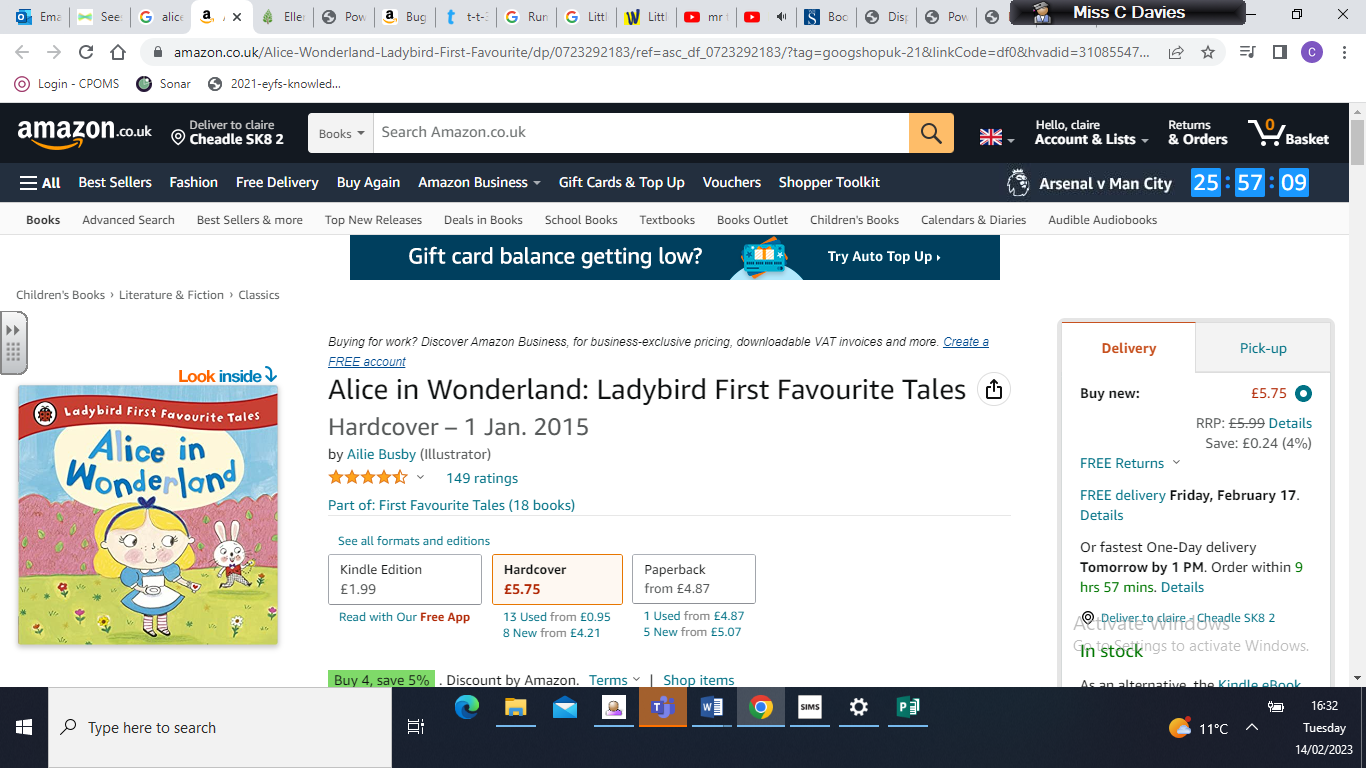 Class readers Starting School/Nursery themed booksThe Gruffalo – Julia DonaldsonOwl Babies- Martin WaddellStories linked to seasonal events e.g. Room on the Broom- Julia Donaldson, Meg and Mog stories,Winnie the Witch storiesWinter themed books e.g.  Hiku by Coralie Saudo, Snow Lambs by Debi GiloriBooks based on planting/growing/ changing e.g. Jasper’s Beanstalk by Mick Inkpen, Handa’s Surprise,  Handa’s Hen by Eileen BrowneMinibeast themed books e.g. Spinderella, What the Ladybird Heard – Julia Donaldson, Fairytale stories e.g. Cinderella, Beauty and the Beast, Sleeping Beauty, RapunzelNon fiction texts to support learning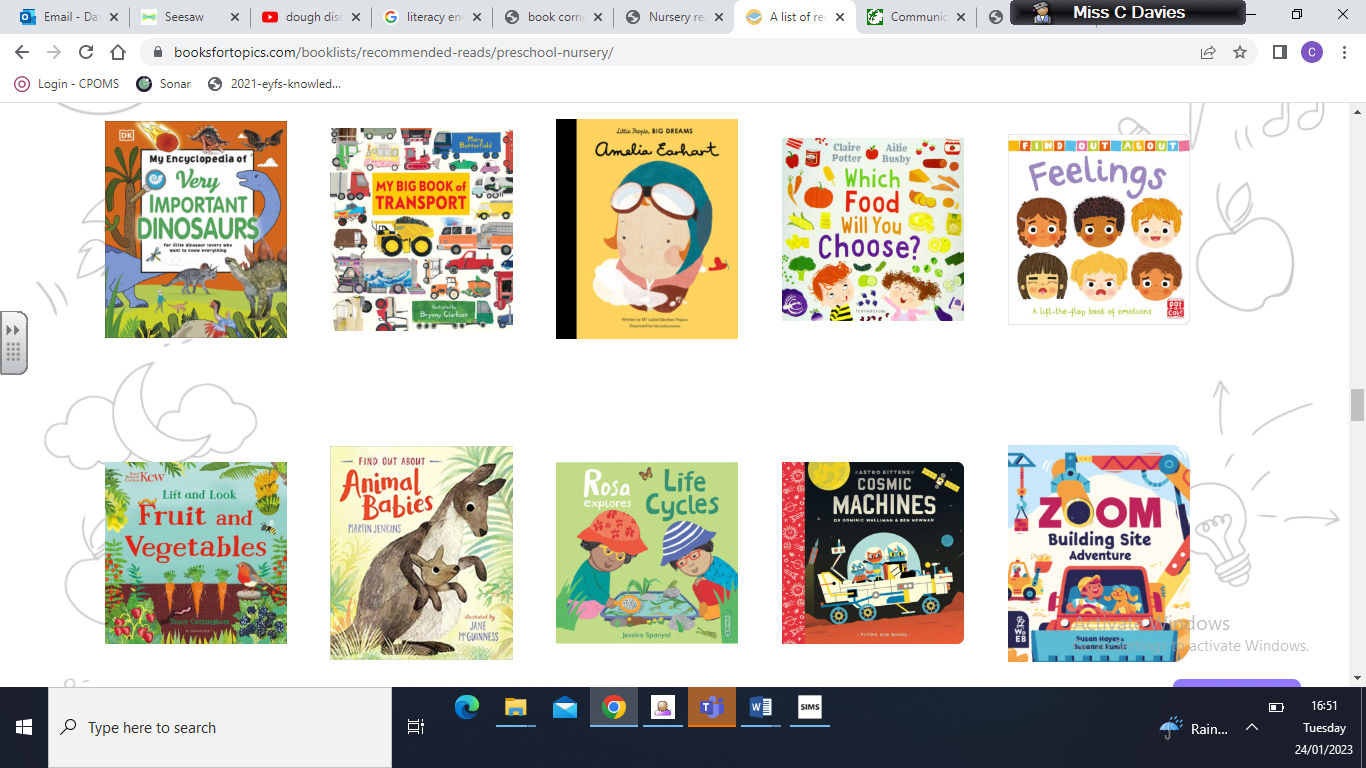 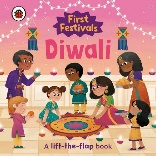 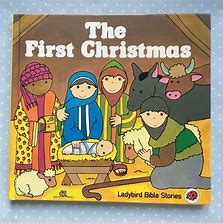 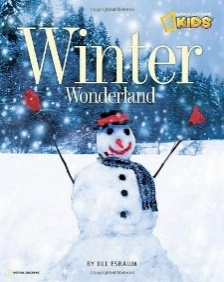 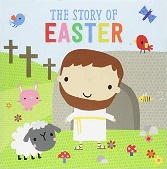 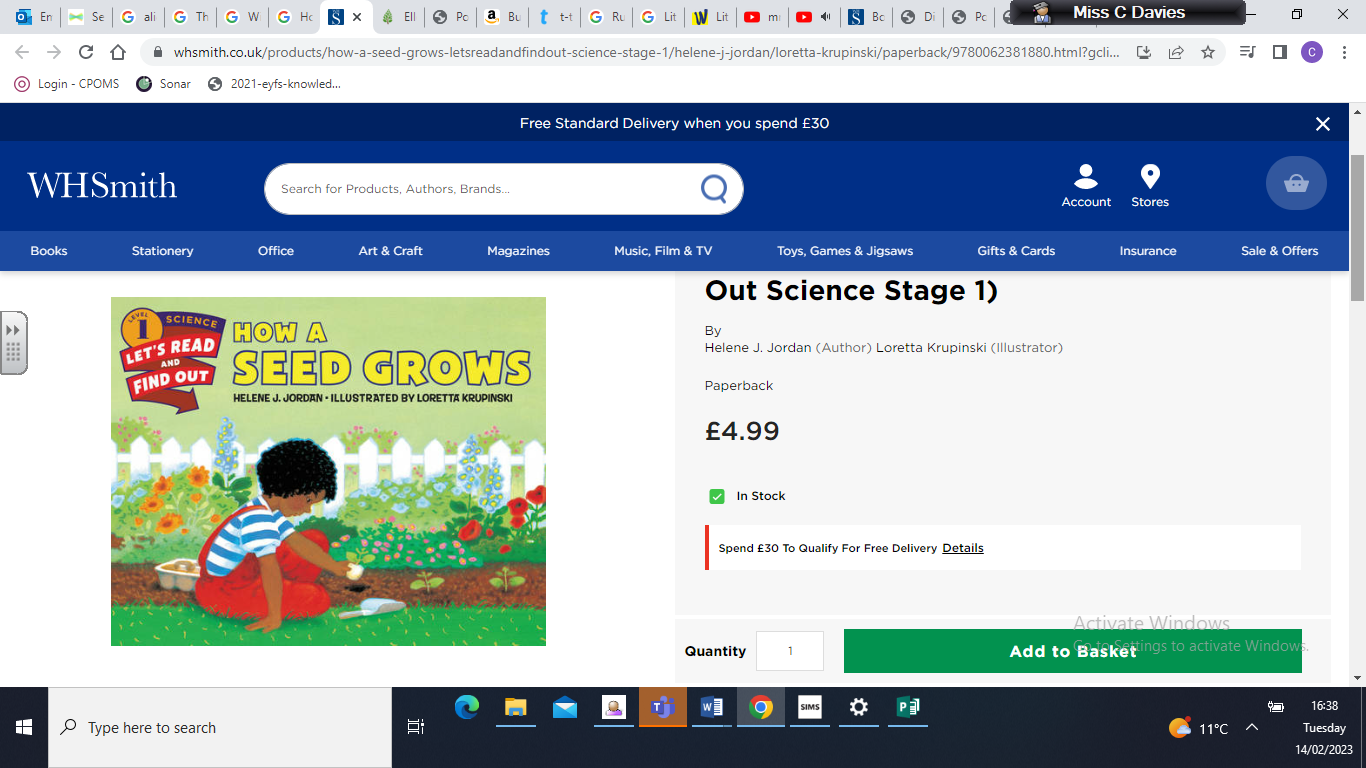 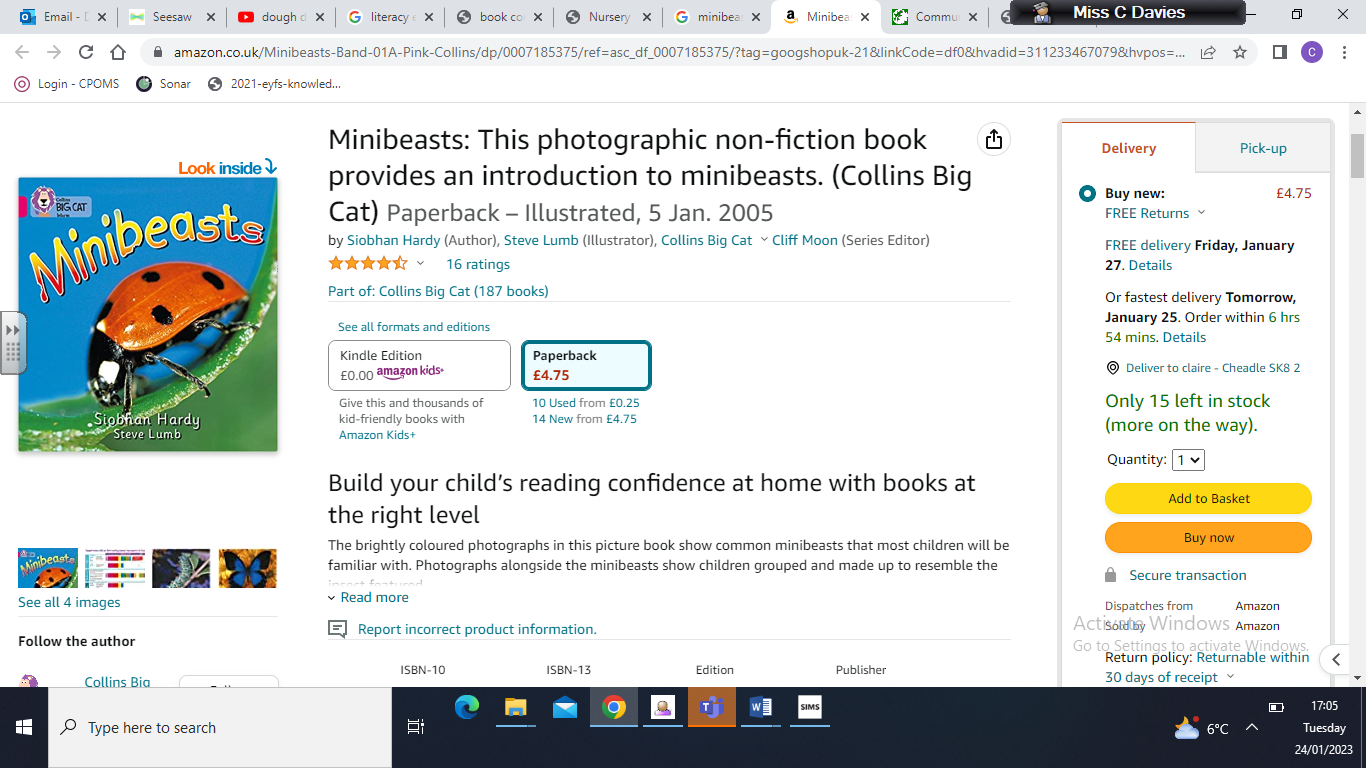 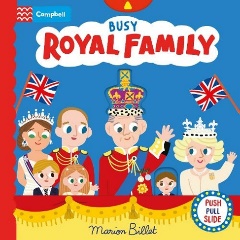 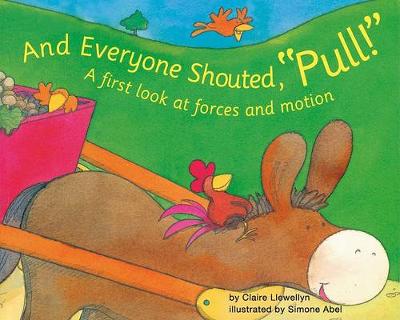 